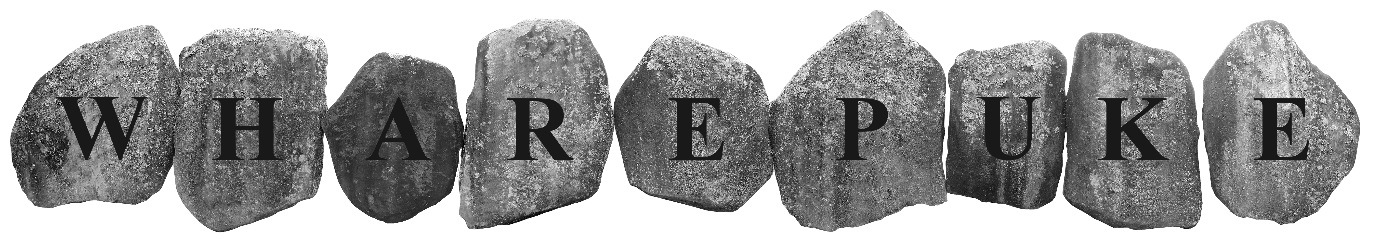 SCULPTURE PARKwww.art-park.co.nz PROPOSAL/SUBMISSION FORM:By email to:info@art-at-wharepuke.co.nzor Post on CD/memory stick to:Wharepuke Sculpture Park190 Kerikeri RoadKerikeri 0230NAME: ADDRESS:  EMAIL:  YOUR WEB SITE: PHONE: BANK ACCOUNT DETAILS FOR PAYMENT OF SALES:GST REGISTERED? YES  NO   GST NO. PROPOSAL: There’s no limit on the number of proposals but please send a separate form for each proposal you wish to submit – artists are encouraged to visit the garden for site specific proposals.  Proposals can be made at any stage of the working process, i.e. we are happy to hear ideas, concepts etc. and then to work towards realising them.TITLE OF WORK: MEDIUM/MATERIALS: DIMENSIONS:  Height (cm)   x  Width (cm)   x  Depth (cm)DATE OF COMPLETION: HAS THE WORK BEEN EXHIBITED ELSEWHERE BEFORE? Y  N WHERE?  WHEN? IMAGE(S) OF ACTUAL WORK INCLUDED Y NIMAGE OF SIMILAR WORK INCLUDED IF PROPOSED WORK NOT YET COMPLETED Y  NRETAIL SALE PRICE (including 40% commission) or NFS: $ARTIST STATEMENT IN SUPPORT OF PROPOSAL (PRINT READY FOR GUIDE BOOK, WEB SITE): DOES WORK HAVE ANY SPECIAL INSTALLATION OR ON-GOING MAINTENANCE REQUIREMENTS? HAVE YOU VISITED WHAREPUKE? Y  N IF SO, DO YOU HAVE A PARTICULAR SITE IN MIND? (N.B. We will work in consultation with the artist but final siting of works will be at the discretion of the curators/directors of Art at Wharepuke)WHERE DID YOU HEAR ABOUT THIS OPPORTUNITY?DELIVERY OF WORKSArtists are responsible for delivery and pick up of works.  We will negotiate time frames with accepted artists. Artists are responsible for insurance of works in transit and while on-site.  Art at Wharepuke does not accept liability for any damage to works.Please see detailed Terms and Conditions PDF.APPLICATION PROCESS:There are no deadlines for proposals/submissions Please Include:Application form detailing proposal – Word or PDF format Short bio, CV Image(s) of proposed or similar work – (images can be the work, drawings, maquette etc.) Please label Jpegs ‘YourName_Title’ e.g ‘MarySmith_TheKiss’ Contact/Questions:Mark Graver/Tania Boothinfo@art-at-wharepuke.co.nzI agree to the terms and conditions as detailed in this proposal and on the Terms and Conditions PDFArtist’s signature: .................................................................................  Date: ..................... 